ช่องทางการตอบแบบวัดการรับรู้ของผู้มีส่วนได้ส่วนเสียภายนอก (EIT)ช่องทางการตอบแบบวัดการรับรู้ของผู้มีส่วนได้ส่วนเสียภายนอก (EIT)2 ช่องทาง
1. ผ่านทางเว็บไซต์ https://itas.nacc.go.th/go/eit/l97uw82. สแกนผ่าน QR CORE
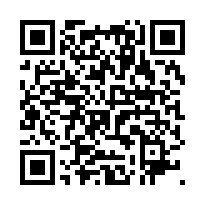 